Sermon Notes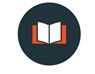 “The New Math: An Equation for Maturity”
Ephesians 4:11–16 11 So Christ himself gave the apostles, the prophets, the evangelists, the pastors and teachers, 12 to equip his people for works of service, so that the body of Christ may be built up 13 until we all reach unity in the faith and in the knowledge of the Son of God and become mature, attaining to the whole measure of the fullness of Christ. 14 Then we will no longer be infants, tossed back and forth by the waves, and blown here and there by every wind of teaching and by the cunning and craftiness of people in their deceitful scheming. 15 Instead, speaking the truth in love, we will grow to become in every respect the mature body of him who is the head, that is, Christ. 16 From him the whole body, joined and held together by every supporting ligament, grows and builds itself up in love, as each part does its work. No Longer InfantsEphesians 4:1414 Then we will no longer be infants, tossed back and forth by the waves, and blown here and there by every wind of teaching and by the cunning and craftiness of people in their deceitful scheming. 	God wants a ____________________ church.Speaking the Truth in LoveEphesians 4:15 15 Instead, speaking the truth in love, we will grow to become in every respect the mature body of him who is the head, that is, Christ. Speaking the truth in love to ________________Truth – Love = ______________Love – Truth = ______________Truth + Love = ______________Speaking the truth in love to ________________Truth – Love = ______________Love – Truth = ______________Truth + Love = ______________			-this is “_____________________”A Growing, Maturing ChurchEphesians 4:16 16 From him the whole body, joined and held together by every supporting ligament, grows and builds itself up in love, as each part does its work. “What is _______________________________________?”If you are not ___________________________ within ______________, you are _________________ the __________________.Questions for Discussion: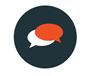 1. What was the most memorable idea, illustration, or point from Sunday’s message? How did it impact you personally?2. Why do you believe so many Christians avoid maturing in their Christian walk?  3. When it comes to speaking the truth in love, do you tend to avoid speaking truth or avoid speaking love? Why?  What has this imbalance cost you?  What steps can you take to address this imbalance?4. What lies do you find yourself meditating on? Are there any psychological strongholds that you feel imprisoned by? When did you first begin believing these lies? What truths and promises of God do you need to use to confront these lies?5. In what ways do you think God could use you within our church to foster growth and build others up?  If you are unsure, what do you think those closest to you would answer that question? 